2018年度2017年“高等教育综合奖补”专项绩效自评报告项目单位：三峡大学评价机构：湖北众证会计师事务有限责任公司三峡大学2017年“高等教育综合奖补”专项绩效评价报告鄂众证审专绩字[2019]第002号湖北众证会计师事务有限责任公司接受三峡大学的委托，对三峡大学2017年“高等教育综合奖补”专项进行绩效评价。三峡大学的责任是提供真实、合法、完整的绩效评价相关资料。我们的责任是在实施相应审计程序的基础上发表绩效评价的意见。我们的审计是依据《中国注册会计师审计准则》、《中华人民共和国预算法》、《湖北省人民政府关于推进预算绩效管理的意见》（鄂政发〔2013〕9号）、《省财政厅关于开展2018年度省级财政支出绩效评价工作的通知》（鄂财绩发〔2019〕118号）等有关文件规定和要求进行的。在绩效评价过程中，结合三峡大学的实际情况，实施了包括抽查会计记录、调查核实等必要的评价程序，完成了三峡大学2017年“高等教育综合奖补”专项绩效评价工作，并形成了本绩效评价报告。基本情况（一）项目立项目的和年度绩效目标1.项目立项目的2017年“高等教育综合奖补”专项作为三峡大学持续对“双一流”建设进行投入的组成部分，旨在加快推进学校从教学型大学向教学研究型大学的转型，到2020年基本建成水利电力特色鲜明的教学研究型综合性大学，进入全国高校综合排名前150位，为学校2030年综合实力达到全国高校综合排名前100位、成为水利电力特色鲜明的高水平教学研究型综合性大学奠定坚实的发展基础。项目包含重点学科建设经费、本科教学设备和条件改善经费、人才专项经费、人才工程建设经费、重点实验室经费、学科建设奖励性绩效六个二级项目，26个绩效指标。2.项目年度绩效目标根据三峡大学《关于2017年“高等教育综合奖补”资金预算安排情况的报告》，2017年“高等教育综合奖补”资金5,101.00万元，用于与“双一流”建设直接相关的六个方面：（1）重点学科建设经费2,100.00万元：全部用于学科平台和实验室建设，其中1972.49万元为设备购置费，127.51万元为实验室维修和运行维护费。通过本次专项资金投入，可加强水利工程、土木工程、基础医学、机械工程、生物学、化学、物理学、计算机科学与技术、中国语言文学、法学、马克思主义理论等11个学科相关的平台或实验室建设，提升教学和学科研究的保障能力。新增单价20万元以上专用仪器设备30多台套，新增大型数据库3个。将进一步增强学校的科学研究平台服务能力，提升人才培养实践平台服务能力。预计2018年学校可新增科研经费1,000.00万元以上，获湖北省优秀硕士论文20篇，新增国家级科研项目40项以上，新增高水平论文100篇以上，全面提高博士硕士生的培养质量。（2）本科教学设备和条件改善经费600.00万元：全部用于本科教学实验室设备购置和教学条件改善，其中设备购置费549.06万元，实验室和教室环境改善50.94万元。通过本次专项资金投入，可实现4个本科教学实验室功能完善，新增教学仪器设备40台套左右，大力改善学校智能电网、制药工程、核工程与核技术、公共事业管理、行政管理等专业的实验条件，满足各专业课程实验的开设。改善部分教室基础条件设施，为学校教学正常运行、审核评估工作营造良好环境。（3）人才专项经费300.00万元：主要用于高层次人才引进科研启动经费和相关平台建设经费。含实验室改造、测试分析、成果申报出版、举办小型会议等122.00万元，国际合作与交流、国内学术交流的差旅费108.00万元，材料印刷装订的印刷费25.00万元，在项目研究过程中聘请专家合作研究和成果鉴定的专家咨询（评审）费45.00万元，共计300.00万元。2018年学校计划安排750.00万元的博士、教授、青年拔尖人才科研启动费。通过本次专项资金的先期投入，为引进和培育的拔尖人才和高层次人才提供科研启动经费或平台建设经费，积极为高层次人才搭建工作平台，以项目资助形式支持和鼓励高层次人才开展科研工作，多出成果、出好成果。（4）人才工程建设经费1,000.00万元：用于支付引进和培养回校的高层次人才安家费193.00万元，支付博士津贴、151人才津贴、青拔人才岗位津贴、租房补贴等人才津贴247.00万元，支付以借智形式聘请校外高层次人才来校工作岗位津贴等劳务费560.00万元，共计1,000.00万元。2018年学校计划引进博士、教授40人左右，培养回校博士25人；通过“151人才工程”遴选学科首席教授5人、学科方向带头人45人、学术骨干80人，共计130人；通过“青年拔尖人才培育计划” 遴选青拔人才30-45人，第一层次3-5人，第二层次8-10人，第三层次20-30人；以借智形式聘请校外高层次人才100余人来校参与学科建设和人才培养。2018年学校人才队伍建设经费总需求为3,200.00万元，通过本次专项资金先期投入，将缓解学校人才队伍建设方面极大的资金压力，有助于稳定人才队伍，提升人才质量，加快推进学校从教学型大学向教学研究型大学的转型，学科实力和国际影响力将显著增强。（5）重点实验室经费500.00万元：全部用于学校现有重点实验室运行支出，包括吸引国内外优秀科技人才参与重点实验室科研工作而设立的开放基金及工作经费。学校现有科技部野外观测站1个，教育部重点实验室2个，省科技厅重点实验室7个，省科技厅工程技术研究中心7个，科技厅国际联合基地1个，发改委工程实验室1个，人文社科重点基地5个等40多个省部级平台。通过本次专项资金投入，各重点实验室科研及服务社会经济能力将进一步增强，预期2018年共可获得国家发明专利200项左右，申报国家专利600项以上，发表三大检索源期刊论文80篇以上，技术交易合同额达到4,000.00万以上，服务地方企业开展的技术开发合同额达到1,200.00万元以上，获得省部级科技进步奖10项以上，开展学术交流40次以上，培养高层次研究生人才800人以上。（6）奖励性绩效601.00万元：全部用于与“双一流”学科建设相关的奖励性绩效开支，包括优秀教学成果奖、学科竞赛奖、省优论文奖等101.00万元；ESI论文奖、三大论文检索奖、人文社科成果奖、高层次项目和高水平成果奖、专利奖等500.00万元。通过设置专项奖励，将有助于激励教学科研人员工作积极性，进而提高学校人才培养质量、科研服务水平和创新能力。（二）项目资金情况项目预算资金5,101.00万元，政府支出管理结构为一次性项目，按支出类目分为工资福利支出848.00万元、商品和服务支出1,731.45万元、其他资本性支出（政府采购新增资产）2,521.55万元。项目经费由学校财务处负责核算、监督和统一管理，实行专款专用；项目经费由各项目归口管理部门集中审批，实行项目化管理；项目经费的使用严格按项目任务书的经费预算及有关财务管理制度执行。二、绩效评价工作开展情况（一）前期准备1.成立绩效评价工作组。依据项目绩效目标及《省财政厅关于开展2018年度省级财政支出绩效评价自评工作的通知》（鄂财函〔2019〕118号）文件要求，成立由湖北众证会计师事务有限责任公司及三峡大学人事处、科技处、教务处、学科办等职能部门组成的绩效评价工作组，负责组织开展绩效评价各环节的工作。2.制定绩效评价工作方案。根据绩效评价范围，综合考虑评价内容、评价重点及评价范畴等情况，制定了本次绩效评价工作方案。3.制定绩效评价实施方案和相关制度。根据绩效评价工作方案、评价对象及预算管理要求，绩效评价工作组制定绩效评价工作实施方案，明确绩效评价工作目标、任务、时间安排和工作要求等具体事项。建立与绩效评价工作相关的制度、规定和办法。4.部署绩效评价工作。绩效评价工作组统一下发绩效评价通知，并召开绩效评价工作部署会。（二）组织实施1.建立绩效指标体系。结合项目的实际情况，在查阅项目相关文件、现场察看、调查了解、初步分析的基础上，拟定了项目绩效评价指标体系评分表，经工作小组共同商讨、修订后，形成该项目的绩效评价指标体系。2.收集并审核资料。评价工作组根据资料清单，结合评价对象的实际情况收集资料，并对部分资料进行抽样调查，对其真实性和可靠性分析。特别重要的以及存在疑问的基础数据资料，各项目归口部门进行核实确认。3.现场调研和走访。按照评价工作程序和工作指南，评价工作组到项目现场进行实地调研和走访，并形成文字记录。4.末级指标权重的确定。末级指标的权重量化参考《湖北省财政项目支出绩效评价指标体系框架》，同时采用了逐项对比法和层次分析法，对每个层次的指标根据重要性依次进行比较并确定权重值。5.完成绩效指标评分。根据收集的资料和现场调研走访的情况，评价小组主要采取比较法、直接获取、现场查看、访谈、统计分析等评价方法进行指标评分。三、绩效目标完成情况分析（一）项目资金情况分析1.项目资金到位情况分析项目预算资金5,101.00万元，于2018年3月拨付到位。2.项目资金执行情况分析全年项目经费支出4,453.00万元，资金使用率为87.30%，项目执行情况分值20分，得分17.46分。本专项共设6个二级项目，具体情况见表1。表1 各目标资金执行情况3.项目资金管理情况分析项目按照《三峡大学“十二五”及中长期科学和技术发展规划纲要》、《三峡大学“十三五”科技发展规划》、《三峡大学资金管理办法》（三峡大财〔2016〕42号）、《三峡大学出国（境）流程暂行规定》（三峡大外〔2011〕56号）、《三峡大学财务开支审批管理办法》（三峡大财〔2017〕15号）、《三峡大学科研行为规范及管理职责》（三峡大科〔2017〕26号）等进行项目预算、执行、资金管理。在专项资金管理方面，设立专账，实行专款专用，未发现截留、挤占、挪用、虚假列支等现象。专项资金一律通过国库授权支付的方式进行支付。（二）绩效目标完成情况分析1.产出指标完成情况分析（1）完成情况项目产出指标分值40分，由数量指标、质量指标2个二级指标组成，共设13个三级产出指标，得分40分。具体三级指标评价情况如下： 1）“引进、培养回校博士、教授高层次人才数量”年度目标值为“6-8人”，权重3分。根据人事处提供《2018年新增博士、教授基本情况表》、人才引进工作待遇协议、三峡大人〔2017〕6号、31号、40号、55号文，实际完成值7人，完成绩效目标，得3分。2）“培养博士生硕士生人数”年度目标值为“900人”，权重3分。根据科技处提供《2018年培养博士生硕士生人员清单》，实际完成值977人，完成绩效目标，得3分。3）“支持的专业数量”年度目标值为“7个”，权重3分。根据教务处提供《支持的专业数量》清单，实际完成值7个，完成绩效目标，得3分。4）“新增（改进）实验课程数”年度目标值为“7门”，权重3分。根据教务处提供《新增（改进）实验课程数》清单，实际完成值7门，完成绩效目标，得3分。5）“新增（改进）实验项目数”年度目标值“19项”，权重3分。根据教务处提供《新增（改进）实验项目数》，实际完成值19项，完成绩效目标，得3分。6）“实验室开出率”年度目标值“90%”，权重3分。根据教务处提供《实验开出率》，年度目标新增（改进）实验项目数19项，完成值19项，实验开出率100%，完成绩效目标，得3分。7）“受益学生数”年度目标值“680人”，权重3分。根据教务处提供《受益学生数明细表》，实际完成值773人，完成绩效目标，得3分。8）“承担实验人学时数”年度目标值“15040”，权重3分。根据教务处提供《承担实验人学时数》、《承担实验人学时数计算过程》，实际完成值21136，完成绩效目标，得3分。9）“获批科研经费金额”年度目标值“700万元”，权重3分。根据学科办提供《2017综合奖补获批科研经费明细表》、三峡大科〔2018〕8、12、39号文等，实际完成值794.66万元，完成绩效目标，得3分。10）“新增科研项目数量”年度目标值“30项”，权重3分。根据学科办提供《新增科研项目清单》、关于印发《宜昌市2018年度社会科学研究课题项目立项名单》的通知（宜社科联文〔2018〕3号）、技术服务合同等，实际完成值33项，完成绩效目标，得3分。11）“引进高端人才数量”年度目标值“3人”，权重3分。根据学科办提供《引进的高端人才数量及人员名单》、《三峡大学全职引进高层次人才聘用合同》、《2018年人才引进汇总表》、干部介绍信等，实际完成值3人，完成绩效目标，得3分。12）“发表高水平论文数量”年度目标值“20篇”，权重3分。根据学科办提供《发表的高水平论文数量及清单》，实际完成值26篇，完成绩效目标，得3分。13）“获批专利数量”年度目标值“25项”，权重4分。根据学科办提供《专利证书》，实际完成值31项，完成绩效目标，得4分。（2）偏离原因1）“承担实验人学时数”年度目标值“15040人学时”，实际完成值21136人学时。偏离原因：主要是药剂学和药物制剂工程的老师们克服各种困难，充分利用晚上的时间，将涉及到的实验课程足额开满。2.效益指标完成情况分析项目效益指标分值40分，由社会效益指标、可持续影响指标2个二级指标组成，共设13个效益指标，得分40分。具体三级指标评价情况如下：1）“兑现引进人才（含拔尖人才）、培养回校博士安家费”年度目标值为“20-55万元/人”，权重3分。根据人事处提供的《人才引进工作待遇协议》，实际完成值20-55万元/人，完成绩效目标，得3分。2）“兑现引进人才（含引进拔尖人才、借智岗位人选等）、培养回校博士科研启动及平台费” 年度目标值为“1-50万元/人”，权重3分。根据三峡大人〔2017〕6号、31号、40号、55号文，2017年分四次发放三峡大学人才专项经费74人共440.00万元，人均5.95万元，完成绩效目标，得3分。3）“引进人才（含拔尖人才）首聘期考核合格率” 年度目标值为“90%以上”，权重3分。根据人事处提供《2018年首聘期考核情况》，高层次人才45人，一人延期考核，44人考核合格，合格率为97.78%，完成绩效目标，得3分。4）“学术论文数量”年度目标值“650篇”，权重3分。根据科技处提供《2018年核心期刊学术论文清单》，实际完成值672篇，完成绩效目标，得3分。5）“省部级及以上科研项目”年度目标值“140项”，权重3分。根据科技处提供《2018年获批省部级及以上科研项目清单》，实际完成值141项，完成绩效目标，得3分。6）“支持大学生参与创新、竞赛人数”年度目标值“150人”，权重3分。根据教务处提供《支持大学生参与创新、竞赛人数》、获奖证书，实际完成值160人，完成绩效目标，得3分。7）“新增国家级平台数量”年度目标值“1个”，权重4分。根据教务处提供《新增国家级平台》、网页截图、《2017年度示范性虚拟仿真实验教学项目名单》，实际完成值1个，完成绩效目标，得4分。8）“地方高校基本办学条件”年度目标值“显著改善”，权重3分。根据教务处提供《地方高校基本办学条件》，项目建成完成后，大力改善了学校制药工程专业、药学专业、生物工程专业、智能电网信息工程专业、核工程与核技术专业、行政管理专业和公共事业管理专业等专业的实验条件，为提高学校人才培养质量、推进审核评估工作创造了重要条件，完成绩效目标，得3分。9）“高水平学科竞赛获奖项”年度目标值“9项”，权重3分。根据教务处提供《高水平学科竞赛获奖项》、《实验室2018年度支持的学科竞赛成果一览表》、获奖证书，实际完成值15项，完成绩效目标，得3分。10）“出版专著”年度目标值“5本”，权重3分。根据学科办提供《出版学术专著清单》，实际完成值7本，完成绩效目标，得3分。11）“学科竞赛获奖（项）”年度目标值“10项”，权重3分。根据学科办提供《三峡大学2018年湖北大学生新闻传播教育创新实践技能竞赛报名汇总表》、荣誉证书，实际完成值11项，完成绩效目标，得3分。12）“获得科研奖励”年度目标值“5项”，权重3分。根据学科办提供《2018年度湖北省科学技术奖建议授奖项目名单》、三峡大科〔2019〕2号文、获奖证书、荣誉证书，实际完成值5项，完成绩效目标，得3分。13）“主办、承办学术会议数”年度目标值“4次”，权重3分。根据学科办提供三峡大学新闻网网页截图，实际完成值4次，完成绩效目标，得3分。（2）偏离原因1）“高水平学科竞赛获奖项”年度目标值“9项”，实际完成值15项，偏离原因：随着学校对学科竞赛工作的重视，学生参赛积极性增加，老师参与学科竞赛组织工作和指导工作的积极性也增加，从而导致学科竞赛成绩大幅度提高。四、绩效自评结果拟应用情况2017年“高等教育综合奖补”专项绩效评价得分97.46分（预算执行情况17.46分，产出指标40分，效益指标40分）。三峡大学2017年“高等教育综合奖补”专项的实施，对增强学校的科学研究平台服务能力、提高博士硕士生的培养质量、改善部分教室基础条件设施、推进学校从教学型大学向教学研究型大学的转型、对三峡大学“双一流”建设起到了积极作用，基本实现了预期目标。（一）下一步改进措施针对本次评价指标偏离的原因分析，各归口部门应高度重视各项目的指标建设以及项目落实。1.项目整改（1）各项目归口管理部门应指定专门人员负责绩效评价管理工作，明确职责，尤其应避免无法提供资料情况出现。（2）加强绩效工作培训。组织项目负责人、管理人员参加绩效工作培训，学习绩效工作的开展过程、绩效目标的设置等内容。（3）加强宣传工作。加强对相关制度和政策的宣传力度，提高项目的参与度与工作积极性。（4）建设更加合理的绩效考核管理体系。设置奖惩制度，对于项目完成度高，绩效评价为优秀的项目，予以一定的奖励等方式，提高相关人员的工作积极性；对分工不清、资料缺失的予以一定的处罚。2.绩效目标调整完善（1）各项目归口部门制定指标要合理设置产出指标与效益指标比重。各归口部门需结合项目实际，合理设置一定数量的项目经济效益、社会效益、生态效益、可持续影响等效益指标。尽量保持评定标准相对稳定，避免评定标准中某项指标比重过大，以降低这些因素对项目总体效果的影响程度。（2）项目的指标设计应充分考虑实际情况。根据项目实际情况，设置的指标存在较强不确定性，难以设置确定目标值时，可设置合理的范围指标。例如：“高水平学科竞赛获奖项” 指标的相关不确定性较大，可以设置范围指标。（二）拟与预算安排相结合情况各归口部门应根据绩效评价自评结果，对于执行度不高的项目，尤其是执行率为0的项目，应详细分析原因，尽快拿出整改方案，以提高项目执行效率。项目管理部门及时分析预算项目实施进程、资金拨付进度与绩效目标实现情况，及时采取措施纠正预算项目预期目标及调整预算项目资金。（三）绩效评价结果拟应用和公开情况本次绩效评价结果将在湖北省人民政府网站与三峡大学校园网站进行公开，接受社会各界的广泛监督。（此页无正文）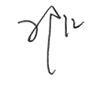 湖北众证会计师事务有限责任公司           中国注册会计师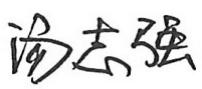 中国    宜昌市                     中国注册会计师二○一九年五月二十七日2017年“高等教育综合奖补”专项绩效评价表填报日期：	2019年5月27日								总分：97.46分序号项目名称预算数（万元）预算执行数（万元）预算
执行率1 重点学科经费2,100.002,100.00100%2本科教学设备费600.00592.0098.67%3人才专项经费300.00300.00100%4 人才工程建设费1,000.001,000.00100%5重点实验室专项经费500.00461.0092.2%6奖励性绩效601.00—0%合计合计5,101.004,453.0087.3%项目名称2017年“高等教育综合奖补”专项2017年“高等教育综合奖补”专项2017年“高等教育综合奖补”专项2017年“高等教育综合奖补”专项2017年“高等教育综合奖补”专项2017年“高等教育综合奖补”专项2017年“高等教育综合奖补”专项2017年“高等教育综合奖补”专项2017年“高等教育综合奖补”专项2017年“高等教育综合奖补”专项主管部门湖北省教育厅湖北省教育厅湖北省教育厅项目实施单位项目实施单位项目实施单位项目实施单位项目实施单位三峡大学　三峡大学　项目类别1、部门预算项目   ☑   2、省直专项   □  3、省对下转移支付项目 □1、部门预算项目   ☑   2、省直专项   □  3、省对下转移支付项目 □1、部门预算项目   ☑   2、省直专项   □  3、省对下转移支付项目 □1、部门预算项目   ☑   2、省直专项   □  3、省对下转移支付项目 □1、部门预算项目   ☑   2、省直专项   □  3、省对下转移支付项目 □1、部门预算项目   ☑   2、省直专项   □  3、省对下转移支付项目 □1、部门预算项目   ☑   2、省直专项   □  3、省对下转移支付项目 □1、部门预算项目   ☑   2、省直专项   □  3、省对下转移支付项目 □1、部门预算项目   ☑   2、省直专项   □  3、省对下转移支付项目 □1、部门预算项目   ☑   2、省直专项   □  3、省对下转移支付项目 □项目属性1、持续性项目     □   2、新增性项目 ☑ 1、持续性项目     □   2、新增性项目 ☑ 1、持续性项目     □   2、新增性项目 ☑ 1、持续性项目     □   2、新增性项目 ☑ 1、持续性项目     □   2、新增性项目 ☑ 1、持续性项目     □   2、新增性项目 ☑ 1、持续性项目     □   2、新增性项目 ☑ 1、持续性项目     □   2、新增性项目 ☑ 1、持续性项目     □   2、新增性项目 ☑ 1、持续性项目     □   2、新增性项目 ☑ 项目类型1、常年性项目     □   2、延续性项目 □      3、一次性项目   ☑1、常年性项目     □   2、延续性项目 □      3、一次性项目   ☑1、常年性项目     □   2、延续性项目 □      3、一次性项目   ☑1、常年性项目     □   2、延续性项目 □      3、一次性项目   ☑1、常年性项目     □   2、延续性项目 □      3、一次性项目   ☑1、常年性项目     □   2、延续性项目 □      3、一次性项目   ☑1、常年性项目     □   2、延续性项目 □      3、一次性项目   ☑1、常年性项目     □   2、延续性项目 □      3、一次性项目   ☑1、常年性项目     □   2、延续性项目 □      3、一次性项目   ☑1、常年性项目     □   2、延续性项目 □      3、一次性项目   ☑预算执行情况（万元）
（20分）预算数（A)执行数(B)执行数(B)执行数(B)执行率(B/A)执行率(B/A)得分（20分*执行率）得分（20分*执行率）得分（20分*执行率）预算执行情况（万元）
（20分）年度财政资金总额5,101.004,453.004,453.004,453.0087.30%87.30%17.4617.4617.46一级指标二级指标三级指标三级指标三级指标年初目标值（A)年初目标值（A)实际完成值(B)实际完成值(B)实际完成值(B)得分产出指标
（40分）数量指标引进、培养回校博士、教授等高层次人才数量引进、培养回校博士、教授等高层次人才数量引进、培养回校博士、教授等高层次人才数量6-8人6-8人7 人7 人7 人3产出指标
（40分）数量指标培养博士生硕士生人数培养博士生硕士生人数培养博士生硕士生人数900人900人977人977人977人3产出指标
（40分）数量指标支持的专业数量支持的专业数量支持的专业数量777773产出指标
（40分）数量指标新增（改进）实验课程数新增（改进）实验课程数新增（改进）实验课程数777773产出指标
（40分）数量指标新增（改进）实验项目数新增（改进）实验项目数新增（改进）实验项目数19191919193产出指标
（40分）数量指标受益学生数受益学生数受益学生数6806807737737733产出指标
（40分）数量指标承担实验人学时数承担实验人学时数承担实验人学时数15040150402113621136211363产出指标
（40分）数量指标获批科研经费（万元）获批科研经费（万元）获批科研经费（万元）700700794.66794.66794.663产出指标
（40分）数量指标新增科研项目（项）新增科研项目（项）新增科研项目（项）30303333333产出指标
（40分）数量指标引进高端人才（人）引进高端人才（人）引进高端人才（人）333333产出指标
（40分）数量指标发表高水平论文（篇）发表高水平论文（篇）发表高水平论文（篇）20202626263产出指标
（40分）数量指标获批专利(个）获批专利(个）获批专利(个）25253131314产出指标
（40分）质量指标实验开出率实验开出率实验开出率90%90%100%100%100%3一级指标二级指标三级指标三级指标三级指标年初目标值（A)年初目标值（A)实际完成值(B)实际完成值(B)实际完成值(B)得分效益指标
（40分）社会效益指标兑现引进人才（含拔尖人才）、培养回校博士安家费兑现引进人才（含拔尖人才）、培养回校博士安家费兑现引进人才（含拔尖人才）、培养回校博士安家费20-55万元/人20-55万元/人20-55万元/人20-55万元/人20-55万元/人3效益指标
（40分）社会效益指标兑现引进人才（含引进拔尖人才、借智岗位人选等）、培养回校博士科研启动及平台费兑现引进人才（含引进拔尖人才、借智岗位人选等）、培养回校博士科研启动及平台费兑现引进人才（含引进拔尖人才、借智岗位人选等）、培养回校博士科研启动及平台费1-50万元/人1-50万元/人5.95万元/人5.95万元/人5.95万元/人3效益指标
（40分）社会效益指标学术论文学术论文学术论文650篇650篇672篇672篇672篇3效益指标
（40分）社会效益指标省部级及以上科研项目省部级及以上科研项目省部级及以上科研项目140项140项141项141项141项3效益指标
（40分）社会效益指标支持大学生参与创新、竞赛人数支持大学生参与创新、竞赛人数支持大学生参与创新、竞赛人数1501501601601603效益指标
（40分）社会效益指标新增国家级平台新增国家级平台新增国家级平台111114效益指标
（40分）社会效益指标地方高校基本办学条件地方高校基本办学条件地方高校基本办学条件显著改善显著改善显著改善显著改善显著改善3效益指标
（40分）社会效益指标高水平学科竞赛获奖项高水平学科竞赛获奖项高水平学科竞赛获奖项991515153效益指标
（40分）社会效益指标出版专著（本）出版专著（本）出版专著（本）557773效益指标
（40分）社会效益指标学科竞赛获奖（项）学科竞赛获奖（项）学科竞赛获奖（项）10101111113效益指标
（40分）社会效益指标获得科研奖励数（项）获得科研奖励数（项）获得科研奖励数（项）555553效益指标
（40分）社会效益指标主办、承办学术会议数（次）主办、承办学术会议数（次）主办、承办学术会议数（次）444443效益指标
（40分）可持续影响指标引进人才（含拔尖人才）首聘期考核合格率引进人才（含拔尖人才）首聘期考核合格率引进人才（含拔尖人才）首聘期考核合格率90%以上90%以上97.78%97.78%97.78%3